4th grade Summer Learning 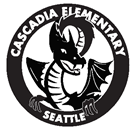 Dear parents of incoming 4th graders,Each year we have many families wondering what they can do to ensure their child is ready to enter Cascadia and work above grade level. Our biggest suggestion: have a fun summer! Read, play games, get outside and move. There are also ways for students to keep up their learning.Below are listed some skills that students can benefit from entering the grade level with. Do know that our teachers are used to assessing and working with students at varying skill levels, so in no way are all these skills mandatory for success during the school year.Here are some recommended skills that incoming 4th graders should have or practice before starting the year...4th Grade:Math-fluency in addition and subtraction of fractions-fluency of multiplication and division facts 1-12-exposure to multiplication and division of fractions-division with 2-digit divisors-operations with decimals to the hundredths-exposure to area and volumeEnglish Language Arts-read for at least 30 minutes silently uninterrupted - be comfortable and confident reading a wide variety of chapter books including realistic fiction, historical fiction, fantasy, science fiction, and non-fiction.-be able to provide an accurate retell of the events in text-have a firm grasp on writing conventions such as capitalization of proper nouns and punctuation-write at least a four-paragraph essay with four sentences per paragraph. -essays should have an introductory paragraph, two body paragraphs, and a concluding paragraph-be comfortable re-reading, revising, and editing first drafts of writing-be open to suggestions from peers and teachers on ways to improve writing-practice typing, working on using the proper finger placement on a QWERTY keyboard.There are many great resources through summer classes, on the internet, or through the SPS website where students can practice these skills. Have a safe and wonderful summer. See you all next year! 